Madame, Monsieur,J'ai l'honneur de vous inviter à participer à la prochaine réunion de la Commission d'études 2 (Aspects opérationnels de la fourniture de services et de la gestion des télécommunications), qui aura lieu au siège de l'UIT à Genève, du 19 au 28 juin 2024 inclus.La Commission d'études 2 de l'UIT-T est la commission d'études directrice pour:•	le numérotage, le nommage, l'adressage, l'identification;•	le routage;•	la définition des services;•	les télécommunications utilisées pour les secours en cas de catastrophe/l'alerte avancée;•	la résilience et le rétablissement des réseaux;•	la gestion des télécommunications.J'attire votre attention sur la Circulaire TSB 188 (en date du 12 mars 2024), qui concerne la consultation des États Membres dans le cadre de la procédure TAP sur le projet de nouvelle Recommandation UIT-T E.1121 (ex E.audit), "Mécanismes et processus d'audit des ressources de nommage, de numérotage, d'adressage et d'identification attribuées à l'échelle mondiale". Il est rappelé aux États Membres qu'ils doivent envoyer leurs réponses à cette consultation au plus tard le 7 juin 2024 à 23 h 59 UTC. J'attire en outre votre attention sur la Circulaire TSB 189 (en date du 12 mars 2024), qui contient des informations actualisées sur le statut d'autres Recommandations soumises à la procédure TAP ainsi qu'une annonce selon laquelle les décisions relatives à l'approbation du texte déterminé des Recommandations UIT-T E.212, E.218 et E.1120 ont été reportées à la réunion de la Commission d'études 2 qui se tiendra en juin 2024.La réunion débutera à 9 h 30 le premier jour (mercredi 19 juin 2024) et l'enregistrement des participants débutera à 8 h 30 à l'entrée du bâtiment Montbrillant. Les séances plénières d'ouverture de la CE 2 de l'UIT-T et de ses groupes de travail auront lieu le lundi 24 juin 2024. L'attribution quotidienne des salles de réunion sera affichée sur les écrans placés dans les locaux du siège de l'UIT, et sera disponible en ligne ici.Des informations pratiques concernant la réunion sont données dans l'Annexe A. Il est rappelé aux délégués que, conformément aux dispositions en vigueur, les décisions seront prises par les participants physiquement présents dans la salle de réunion. Une participation interactive à distance sera possible pour les séances plénières d'ouverture et de clôture (de plus amples informations sont données dans l'Annexe A).Un projet d'ordre du jour et un projet de calendrier de la réunion, établis par le Président de la commission d'études, M. Phil Rushton (Royaume-Uni), figurent respectivement dans les Annexes B et C.Principales échéances:Je vous souhaite une réunion constructive et agréable.Annexes: 3ANNEXE A
Informations pratiques concernant la réunionMÉTHODES DE TRAVAIL ET INSTALLATIONSSOUMISSION DES DOCUMENTS ET ACCÈS: La réunion se déroulera sans document papier. Les contributions des Membres doivent être soumises au moyen du système direct de publication des documents en ligne, lequel sera activé immédiatement après la séance plénière électronique de la CE 2 de l'UIT-T le 11 mars 2024; les projets de document temporaire (TD) doivent être soumis par courrier électronique au secrétariat de la commission d'études en utilisant le gabarit approprié. Les documents de réunion sont accessibles depuis la page d'accueil de la commission d'études, et l'accès est réservé aux Membres de l'UIT-T disposant d'un compte utilisateur UIT avec accès TIES. Les documents de réunion sont disponibles ici.INTERPRÉTATION: En raison de restrictions budgétaires, l'interprétation sera assurée lors de la séance plénière de clôture de la réunion si des États Membres en font la demande, en cochant la case correspondante sur le formulaire d'inscription, six semaines au moins avant le premier jour de la réunion.Des équipements de RÉSEAU LOCAL SANS FIL sont à la disposition des délégués dans toutes les salles de réunion de l'UIT. Des informations détaillées sont disponibles sur place et sur le site web de l'UIT-T (https://www.itu.int/en/general-secretariat/ICT-Services/Pages/default.aspx).Les délégués de l'UIT-T ont accès, pendant la durée de la réunion, à des CONSIGNES électroniques au moyen de leur badge RFID. Les casiers sont situés dans l'entrée et au premier sous-sol de la Tour de l'UIT, ainsi qu'au rez-de-chaussée du bâtiment Montbrillant.Des IMPRIMANTES sont disponibles dans les salons des délégués et près de toutes les principales salles de réunion. Pour éviter de devoir installer des pilotes sur leur ordinateur, les délégués peuvent imprimer des documents en les envoyant par courrier électronique à l'imprimante souhaitée. Pour plus de précisions, voir l'adresse https://itu.int/go/e-print.Le Service d'assistance informatique de l'UIT (servicedesk@itu.int) peut prêter des ordinateurs portables aux délégués, dans l'ordre des demandes.PARTICIPATION À DISTANCE: Un service de participation à distance sera assuré au mieux. Pour les séances plénières d'ouverture et de clôture de la commission d'études, un service de participation interactive à distance sera assuré. Conformément aux dispositions en vigueur, les décisions seront prises par les participants physiquement présents dans la salle de réunion.Un service de participation interactive à distance sera assuré pour toutes les autres séances pour lesquelles une demande est reçue au moins 24 heures à l'avance. Pour pouvoir accéder aux séances à distance, les délégués doivent s'inscrire à la réunion. Les participants devraient prendre note du fait que, conformément à la pratique habituelle, la réunion ne sera pas retardée ou interrompue parce qu'un participant à distance ne parvient pas à se connecter, à entendre ou à se faire entendre, selon l'appréciation du Président. Si les propos d'un participant à distance sont difficilement audibles en raison de la qualité du son jugée insuffisante, le Président pourra interrompre ce participant et renoncer à lui donner la parole tant qu'il n'aura pas été indiqué que le problème a été résolu. L'utilisation de l'outil de discussion est encouragée pour faciliter la gestion efficace du temps au cours des séances, si le Président le juge bon.ACCESSIBILITÉ: Un sous-titrage en temps réel ou une interprétation en langue des signes pourront être mis à disposition des participants qui en ont besoin, sur demande avant la date limite (19 avril 2024), sous réserve de la disponibilité d'interprètes et en fonction des ressources financières disponibles. Ces services d'accessibilité doivent être demandés au moins deux mois avant le début de la réunion, en cochant la case correspondante sur le formulaire d'inscription.INSCRIPTION PRÉALABLE, NOUVEAUX DÉLÉGUÉS, BOURSES ET DEMANDE DE VISAINSCRIPTION PRÉALABLE: L'inscription préalable est obligatoire et doit se faire en ligne depuis la page d'accueil de la commission d'études au moins un mois avant le début de la réunion. Comme indiqué dans la Circulaire TSB 68, dans le cadre du système d'inscription de l'UIT-T, le coordonnateur responsable doit approuver les demandes d'inscription. La Circulaire TSB 118 indique comment procéder à l'approbation automatique de ces demandes. Certaines options du formulaire d'inscription ne s'appliquent qu'aux États Membres, notamment en ce qui concerne les fonctions, les demandes de services d'interprétation et les demandes de bourse. Les membres sont invités à inclure des femmes dans leurs délégations chaque fois que cela est possible.Les NOUVEAUX DÉLÉGUÉS sont invités à suivre un programme de mentorat comprenant une séance d'accueil et d'information après leur arrivée, une visite guidée des locaux du siège de l'UIT et une présentation des travaux de l'UIT-T. Si vous souhaitez en bénéficier, veuillez écrire à l'adresse ITU-Tmembership@itu.int. Un guide rapide pour les nouveaux délégués est disponible ici.BOURSES: Afin de faciliter la participation des pays remplissant les conditions requises, deux types de bourses sont accordés pour cette réunion:•	des bourses classiques pour la participation à une réunion en présentiel et•	des bourses pour la participation à une réunion électronique.Les bourses pour la participation à une réunion électronique consistent en un remboursement des coûts de la connectivité pendant la durée de la manifestation. Dans le cas des bourses pour la participation à une réunion en présentiel, jusqu'à deux bourses partielles par pays pourront être accordées, en fonction des ressources financières disponibles. Une bourse partielle pour la participation à une réunion en présentiel comprendra a) un billet d'avion (billet aller-retour en classe économique selon le trajet le plus direct/économique depuis le pays d'origine jusqu'au lieu de la manifestation) ou b) une indemnité journalière de subsistance appropriée (destinée à couvrir les frais d'hébergement, les repas et les autres frais). Lorsque deux bourses partielles pour une réunion en personne sont demandées, l'une au moins devrait être sollicitée pour un billet d'avion. Il incombe à l'organisation d'affiliation du candidat de financer le reste des coûts de participation.Conformément à la Résolution 213 (Dubaï, 2018) de la Conférence de plénipotentiaires, il est recommandé que les bourses soient accordées en tenant compte de l'équilibre entre les hommes et les femmes et en veillant à inclure des personnes handicapées et des personnes ayant des besoins particuliers. Les critères sur la base desquels il est décidé d'attribuer une bourse sont les suivants: budget disponible à l'UIT; participation active, notamment soumission de contributions écrites pertinentes; répartition équitable entre les pays et les régions; demandes émanant de personnes handicapées ou ayant des besoins particuliers; et équilibre hommes-femmes.Les formulaires de demande des deux types de bourses sont disponibles sur la page d'accueil de la commission d'études. Les demandes de bourses doivent parvenir au plus tard le 8 mai 2024. Elles doivent être envoyées par courrier électronique à l'adresse fellowships@itu.int ou par télécopie au +41 22 730 57 78. L'inscription (approuvée par le coordonnateur responsable) doit être effectuée avant de soumettre une demande de bourse, et il est vivement conseillé de s'inscrire à la manifestation et d'engager le processus de demande sept semaines au moins avant la date de la réunion.DEMANDE DE VISA: Si vous avez besoin d'un visa, celui-ci doit être demandé avant la date de votre arrivée en Suisse auprès de la représentation de la Suisse (ambassade ou consulat) dans votre pays ou, à défaut, dans le pays le plus proche de votre pays de départ. Les délais pouvant varier, nous vous suggérons de vous renseigner directement auprès de la représentation concernée et de formuler votre demande au plus tôt.En cas de problème, l'Union peut, sur demande officielle de l'administration ou de l'entité que vous représentez, intervenir auprès des autorités suisses compétentes pour faciliter l'émission du visa. Une fois que votre inscription a été approuvée par le coordonnateur responsable des inscriptions de votre organisation, il convient en général de compter un délai de 15 jours avant que la lettre de demande de visa soit envoyée. Par conséquent, les demandes doivent être effectuées en cochant la case correspondante du formulaire d'inscription, au plus tard un mois avant la date de la réunion. Les demandes sont à envoyer à la Section des voyages de l'UIT (travel@itu.int), avec la mention "assistance pour le visa".SÉJOUR À GENÈVE: HÔTELS, TRANSPORTS PUBLICSSÉJOUR À GENÈVE: Des informations pratiques à l'intention des délégués assistant aux réunions de l'UIT à Genève sont disponibles à l'adresse https://itu.int/en/delegates-corner.HÔTELS OFFRANT DES TARIFS RÉDUITS: Un certain nombre d'hôtels à Genève offrent des tarifs préférentiels aux délégués assistant aux réunions de l'UIT et leur fournissent une carte permettant d'emprunter gratuitement les transports publics à Genève. Vous trouverez la liste des hôtels participants, et les modalités à suivre pour obtenir un tarif réduit, à l'adresse https://itu.int/travel/.ANNEX B
Draft agendaNOTE - Updates to the agenda can be found in a TD for the meeting. 1	Opening plenary meeting1.1	Opening of the meeting1.2	Adoption of the agenda and other administrative issuesa)	Proposed time planb)	Use of virtual meeting roomsd)	Study group structure and leadership1.3	Reports of SG2 work and follow-up actions	a)	Approval of the previous SG2 meeting report (e-plenary, 11 March 2024) SG2-R16b)	Activities since the last meeting of SG2: Rapporteur meetings and interim activitiesc)	Report on Numbering, Naming, Addressing and Identification issues, including NCT (Numbering Coordination Team) d)	Report on activities related to misuse of numbering resources e)	Report on activities related to developing countries, including reports of regional groups f)	Status of discussions regarding Recommendations to be Determined or Consentedg)	Liaison statements sent and received1.4	Reports of other meetingsa)	TSAG highlights (Geneva, 22-26 January 2024) b)	ITU-T Focus Group on AI for Natural Disaster Management (FG-AI4NDM) (Catonsville, Maryland, United States, 13-15 March 2024)1.5	Working methods1.6	Other issues for this meeting1.7	Procedural notifications2	Closing plenary meeting2.1	Reports of the meetings:	a)	working parties, 	b)	ad hoc group on developing country issues	c)	ad hoc on vocabulary and terminology2.2	Approval of Recommendations under TAP (Traditional Approval Process)2.3	Determination of Recommendations under TAP 2.4	Consent of Recommendations under AAP (Alternative Approval Process)2.5	Deletion or renumbering of Recommendations2.6	Agreement of Supplements/non-normative amendments2.7	Agreement of Technical Reports 2.8	Outgoing liaison statements, including those reporting to TSAG on lead study group activities:a)	Numbering, naming, addressing, identification and routingb)	Service definitionc)	Telecommunications for disaster relief/early warning, network resilience and recoveryd)	Telecommunication Managemente)	Other2.9	Recommendation status and work plans2.10	Date and place of future meetings2.11	Other business2.12	Closure of the meetingANNEX C
Study Group 2 time plan (Geneva, 19-28 June 2024)Notes	Please consult the screens for the exact meeting times for each Question.Ad-hoc groups should normally meet outside the hours of the Questions.______________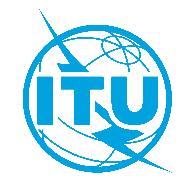 Union internationale des télécommunicationsBureau de la Normalisation des TélécommunicationsUnion internationale des télécommunicationsBureau de la Normalisation des TélécommunicationsGenève, le 12 mars 2024Genève, le 12 mars 2024Réf.:Lettre collective TSB 5/2CE 2/RCLettre collective TSB 5/2CE 2/RCAux:–	Administrations des États Membres de l'Union;–	Membres du Secteur UIT-T;–	Aux Associés de la Commission d'études 2 de l'UIT-T;–	Établissements universitaires participant aux travaux de l'UIT-TAux:–	Administrations des États Membres de l'Union;–	Membres du Secteur UIT-T;–	Aux Associés de la Commission d'études 2 de l'UIT-T;–	Établissements universitaires participant aux travaux de l'UIT-TTél.:+41 22 730 5415+41 22 730 5415Aux:–	Administrations des États Membres de l'Union;–	Membres du Secteur UIT-T;–	Aux Associés de la Commission d'études 2 de l'UIT-T;–	Établissements universitaires participant aux travaux de l'UIT-TAux:–	Administrations des États Membres de l'Union;–	Membres du Secteur UIT-T;–	Aux Associés de la Commission d'études 2 de l'UIT-T;–	Établissements universitaires participant aux travaux de l'UIT-TTélécopie:+41 22 730 5853+41 22 730 5853Aux:–	Administrations des États Membres de l'Union;–	Membres du Secteur UIT-T;–	Aux Associés de la Commission d'études 2 de l'UIT-T;–	Établissements universitaires participant aux travaux de l'UIT-TAux:–	Administrations des États Membres de l'Union;–	Membres du Secteur UIT-T;–	Aux Associés de la Commission d'études 2 de l'UIT-T;–	Établissements universitaires participant aux travaux de l'UIT-TCourriel:tsbsg2@itu.inttsbsg2@itu.intAux:–	Administrations des États Membres de l'Union;–	Membres du Secteur UIT-T;–	Aux Associés de la Commission d'études 2 de l'UIT-T;–	Établissements universitaires participant aux travaux de l'UIT-TAux:–	Administrations des États Membres de l'Union;–	Membres du Secteur UIT-T;–	Aux Associés de la Commission d'études 2 de l'UIT-T;–	Établissements universitaires participant aux travaux de l'UIT-TWeb:www.itu.int/go/tsg2www.itu.int/go/tsg2Aux:–	Administrations des États Membres de l'Union;–	Membres du Secteur UIT-T;–	Aux Associés de la Commission d'études 2 de l'UIT-T;–	Établissements universitaires participant aux travaux de l'UIT-TAux:–	Administrations des États Membres de l'Union;–	Membres du Secteur UIT-T;–	Aux Associés de la Commission d'études 2 de l'UIT-T;–	Établissements universitaires participant aux travaux de l'UIT-TObjet:Réunion de la Commission d'études 2; Genève, 19-28 juin 2024Réunion de la Commission d'études 2; Genève, 19-28 juin 2024Réunion de la Commission d'études 2; Genève, 19-28 juin 2024Réunion de la Commission d'études 2; Genève, 19-28 juin 202419 avril 2024–	Soumission des demandes de sous-titrage en temps réel et/ou d'interprétation en langue des signes.–	Soumission des contributions des Membres de l'UIT-T pour lesquelles une traduction est demandée.8 mai 2024–	Soumission des demandes de bourses ou des demandes de bourses pour la participation à une réunion électronique (au moyen des formulaires disponibles sur la page d'accueil de la commission d'études; voir l'Annexe A).–	Soumission des demandes de service d'interprétation (au moyen du formulaire d'inscription en ligne).19 mai 2024–	Inscription préalable (au moyen du formulaire d'inscription en ligne disponible sur la page d'accueil de la commission d'études).–	Soumission des demandes de lettres pour faciliter l'obtention du visa (au moyen du formulaire d'inscription en ligne; voir l'Annexe A).6 juin 2024–	Soumission des contributions des Membres de l'UIT-T (au moyen du système direct de publication des documents en ligne).7 juin 2024–	Soumission du formulaire figurant dans l'Annexe 2 de la Circulaire TSB 188 concernant la consultation des États Membres dans le cadre de la procédure TAP sur le projet de nouvelle Recommandation UIT-T E.1121 (ex E.audit).Veuillez agréer, Madame, Monsieur, l'assurance de ma considération distinguée.(signé)Seizo Onoe
Directeur du Bureau de la normalisation des télécommunications CE 2 de l'UIT-T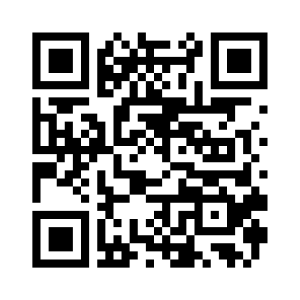 Veuillez agréer, Madame, Monsieur, l'assurance de ma considération distinguée.(signé)Seizo Onoe
Directeur du Bureau de la normalisation des télécommunicationsInformations les plus récentes sur la réunionMonday,
17 June 2024Monday,
17 June 2024Monday,
17 June 2024Monday,
17 June 2024Monday,
17 June 2024Monday,
17 June 2024Monday,
17 June 2024Tuesday,
18 June 2024Tuesday,
18 June 2024Tuesday,
18 June 2024Tuesday,
18 June 2024Tuesday,
18 June 2024Tuesday,
18 June 2024Tuesday,
18 June 2024Wednesday,
19 June 2024Wednesday,
19 June 2024Wednesday,
19 June 2024Wednesday,
19 June 2024Wednesday,
19 June 2024Wednesday,
19 June 2024Wednesday,
19 June 2024Thursday,
20 June 2024Thursday,
20 June 2024Thursday,
20 June 2024Thursday,
20 June 2024Thursday,
20 June 2024Thursday,
20 June 2024Thursday,
20 June 2024Friday,
21 June 2024Friday,
21 June 2024Friday,
21 June 2024Friday,
21 June 2024Friday,
21 June 2024Friday,
21 June 2024Friday,
21 June 2024012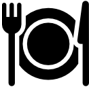 345012345012345012345012345SG2 PlenManagementRAAWP1/2 PlenQ1/2Q2/2RRRRQ3/2RRRRWP2/2 PlenQ5/2R1RR2RRRRRQ6/2R1R2RQ7/2R1RR3ROtherR3R3R4Sessions times:   0 - 0830-0930;   1 - 0930-1045;   2 - 1115-1230;   Lunch  - 1230-1430;   3 - 1430-1545;   4 - 1615-1745;   5 - 1800→ (except for Friday, when the morning session will be 0900 to 1200 hours)Sessions times:   0 - 0830-0930;   1 - 0930-1045;   2 - 1115-1230;   Lunch  - 1230-1430;   3 - 1430-1545;   4 - 1615-1745;   5 - 1800→ (except for Friday, when the morning session will be 0900 to 1200 hours)Sessions times:   0 - 0830-0930;   1 - 0930-1045;   2 - 1115-1230;   Lunch  - 1230-1430;   3 - 1430-1545;   4 - 1615-1745;   5 - 1800→ (except for Friday, when the morning session will be 0900 to 1200 hours)Sessions times:   0 - 0830-0930;   1 - 0930-1045;   2 - 1115-1230;   Lunch  - 1230-1430;   3 - 1430-1545;   4 - 1615-1745;   5 - 1800→ (except for Friday, when the morning session will be 0900 to 1200 hours)Sessions times:   0 - 0830-0930;   1 - 0930-1045;   2 - 1115-1230;   Lunch  - 1230-1430;   3 - 1430-1545;   4 - 1615-1745;   5 - 1800→ (except for Friday, when the morning session will be 0900 to 1200 hours)Sessions times:   0 - 0830-0930;   1 - 0930-1045;   2 - 1115-1230;   Lunch  - 1230-1430;   3 - 1430-1545;   4 - 1615-1745;   5 - 1800→ (except for Friday, when the morning session will be 0900 to 1200 hours)Sessions times:   0 - 0830-0930;   1 - 0930-1045;   2 - 1115-1230;   Lunch  - 1230-1430;   3 - 1430-1545;   4 - 1615-1745;   5 - 1800→ (except for Friday, when the morning session will be 0900 to 1200 hours)Sessions times:   0 - 0830-0930;   1 - 0930-1045;   2 - 1115-1230;   Lunch  - 1230-1430;   3 - 1430-1545;   4 - 1615-1745;   5 - 1800→ (except for Friday, when the morning session will be 0900 to 1200 hours)Sessions times:   0 - 0830-0930;   1 - 0930-1045;   2 - 1115-1230;   Lunch  - 1230-1430;   3 - 1430-1545;   4 - 1615-1745;   5 - 1800→ (except for Friday, when the morning session will be 0900 to 1200 hours)Sessions times:   0 - 0830-0930;   1 - 0930-1045;   2 - 1115-1230;   Lunch  - 1230-1430;   3 - 1430-1545;   4 - 1615-1745;   5 - 1800→ (except for Friday, when the morning session will be 0900 to 1200 hours)Sessions times:   0 - 0830-0930;   1 - 0930-1045;   2 - 1115-1230;   Lunch  - 1230-1430;   3 - 1430-1545;   4 - 1615-1745;   5 - 1800→ (except for Friday, when the morning session will be 0900 to 1200 hours)Sessions times:   0 - 0830-0930;   1 - 0930-1045;   2 - 1115-1230;   Lunch  - 1230-1430;   3 - 1430-1545;   4 - 1615-1745;   5 - 1800→ (except for Friday, when the morning session will be 0900 to 1200 hours)Sessions times:   0 - 0830-0930;   1 - 0930-1045;   2 - 1115-1230;   Lunch  - 1230-1430;   3 - 1430-1545;   4 - 1615-1745;   5 - 1800→ (except for Friday, when the morning session will be 0900 to 1200 hours)Sessions times:   0 - 0830-0930;   1 - 0930-1045;   2 - 1115-1230;   Lunch  - 1230-1430;   3 - 1430-1545;   4 - 1615-1745;   5 - 1800→ (except for Friday, when the morning session will be 0900 to 1200 hours)Sessions times:   0 - 0830-0930;   1 - 0930-1045;   2 - 1115-1230;   Lunch  - 1230-1430;   3 - 1430-1545;   4 - 1615-1745;   5 - 1800→ (except for Friday, when the morning session will be 0900 to 1200 hours)Sessions times:   0 - 0830-0930;   1 - 0930-1045;   2 - 1115-1230;   Lunch  - 1230-1430;   3 - 1430-1545;   4 - 1615-1745;   5 - 1800→ (except for Friday, when the morning session will be 0900 to 1200 hours)Sessions times:   0 - 0830-0930;   1 - 0930-1045;   2 - 1115-1230;   Lunch  - 1230-1430;   3 - 1430-1545;   4 - 1615-1745;   5 - 1800→ (except for Friday, when the morning session will be 0900 to 1200 hours)Sessions times:   0 - 0830-0930;   1 - 0930-1045;   2 - 1115-1230;   Lunch  - 1230-1430;   3 - 1430-1545;   4 - 1615-1745;   5 - 1800→ (except for Friday, when the morning session will be 0900 to 1200 hours)Sessions times:   0 - 0830-0930;   1 - 0930-1045;   2 - 1115-1230;   Lunch  - 1230-1430;   3 - 1430-1545;   4 - 1615-1745;   5 - 1800→ (except for Friday, when the morning session will be 0900 to 1200 hours)Sessions times:   0 - 0830-0930;   1 - 0930-1045;   2 - 1115-1230;   Lunch  - 1230-1430;   3 - 1430-1545;   4 - 1615-1745;   5 - 1800→ (except for Friday, when the morning session will be 0900 to 1200 hours)Sessions times:   0 - 0830-0930;   1 - 0930-1045;   2 - 1115-1230;   Lunch  - 1230-1430;   3 - 1430-1545;   4 - 1615-1745;   5 - 1800→ (except for Friday, when the morning session will be 0900 to 1200 hours)Sessions times:   0 - 0830-0930;   1 - 0930-1045;   2 - 1115-1230;   Lunch  - 1230-1430;   3 - 1430-1545;   4 - 1615-1745;   5 - 1800→ (except for Friday, when the morning session will be 0900 to 1200 hours)Sessions times:   0 - 0830-0930;   1 - 0930-1045;   2 - 1115-1230;   Lunch  - 1230-1430;   3 - 1430-1545;   4 - 1615-1745;   5 - 1800→ (except for Friday, when the morning session will be 0900 to 1200 hours)Sessions times:   0 - 0830-0930;   1 - 0930-1045;   2 - 1115-1230;   Lunch  - 1230-1430;   3 - 1430-1545;   4 - 1615-1745;   5 - 1800→ (except for Friday, when the morning session will be 0900 to 1200 hours)Sessions times:   0 - 0830-0930;   1 - 0930-1045;   2 - 1115-1230;   Lunch  - 1230-1430;   3 - 1430-1545;   4 - 1615-1745;   5 - 1800→ (except for Friday, when the morning session will be 0900 to 1200 hours)Sessions times:   0 - 0830-0930;   1 - 0930-1045;   2 - 1115-1230;   Lunch  - 1230-1430;   3 - 1430-1545;   4 - 1615-1745;   5 - 1800→ (except for Friday, when the morning session will be 0900 to 1200 hours)Sessions times:   0 - 0830-0930;   1 - 0930-1045;   2 - 1115-1230;   Lunch  - 1230-1430;   3 - 1430-1545;   4 - 1615-1745;   5 - 1800→ (except for Friday, when the morning session will be 0900 to 1200 hours)Sessions times:   0 - 0830-0930;   1 - 0930-1045;   2 - 1115-1230;   Lunch  - 1230-1430;   3 - 1430-1545;   4 - 1615-1745;   5 - 1800→ (except for Friday, when the morning session will be 0900 to 1200 hours)Sessions times:   0 - 0830-0930;   1 - 0930-1045;   2 - 1115-1230;   Lunch  - 1230-1430;   3 - 1430-1545;   4 - 1615-1745;   5 - 1800→ (except for Friday, when the morning session will be 0900 to 1200 hours)Sessions times:   0 - 0830-0930;   1 - 0930-1045;   2 - 1115-1230;   Lunch  - 1230-1430;   3 - 1430-1545;   4 - 1615-1745;   5 - 1800→ (except for Friday, when the morning session will be 0900 to 1200 hours)Sessions times:   0 - 0830-0930;   1 - 0930-1045;   2 - 1115-1230;   Lunch  - 1230-1430;   3 - 1430-1545;   4 - 1615-1745;   5 - 1800→ (except for Friday, when the morning session will be 0900 to 1200 hours)Sessions times:   0 - 0830-0930;   1 - 0930-1045;   2 - 1115-1230;   Lunch  - 1230-1430;   3 - 1430-1545;   4 - 1615-1745;   5 - 1800→ (except for Friday, when the morning session will be 0900 to 1200 hours)Sessions times:   0 - 0830-0930;   1 - 0930-1045;   2 - 1115-1230;   Lunch  - 1230-1430;   3 - 1430-1545;   4 - 1615-1745;   5 - 1800→ (except for Friday, when the morning session will be 0900 to 1200 hours)Sessions times:   0 - 0830-0930;   1 - 0930-1045;   2 - 1115-1230;   Lunch  - 1230-1430;   3 - 1430-1545;   4 - 1615-1745;   5 - 1800→ (except for Friday, when the morning session will be 0900 to 1200 hours)Sessions times:   0 - 0830-0930;   1 - 0930-1045;   2 - 1115-1230;   Lunch  - 1230-1430;   3 - 1430-1545;   4 - 1615-1745;   5 - 1800→ (except for Friday, when the morning session will be 0900 to 1200 hours)Sessions times:   0 - 0830-0930;   1 - 0930-1045;   2 - 1115-1230;   Lunch  - 1230-1430;   3 - 1430-1545;   4 - 1615-1745;   5 - 1800→ (except for Friday, when the morning session will be 0900 to 1200 hours)Key:    – Webcast;   R – Remote participationKey:    – Webcast;   R – Remote participationKey:    – Webcast;   R – Remote participationKey:    – Webcast;   R – Remote participationKey:    – Webcast;   R – Remote participationKey:    – Webcast;   R – Remote participationKey:    – Webcast;   R – Remote participationKey:    – Webcast;   R – Remote participationKey:    – Webcast;   R – Remote participationKey:    – Webcast;   R – Remote participationKey:    – Webcast;   R – Remote participationKey:    – Webcast;   R – Remote participationKey:    – Webcast;   R – Remote participationKey:    – Webcast;   R – Remote participationKey:    – Webcast;   R – Remote participationKey:    – Webcast;   R – Remote participationKey:    – Webcast;   R – Remote participationKey:    – Webcast;   R – Remote participationKey:    – Webcast;   R – Remote participationKey:    – Webcast;   R – Remote participationKey:    – Webcast;   R – Remote participationKey:    – Webcast;   R – Remote participationKey:    – Webcast;   R – Remote participationKey:    – Webcast;   R – Remote participationKey:    – Webcast;   R – Remote participationKey:    – Webcast;   R – Remote participationKey:    – Webcast;   R – Remote participationKey:    – Webcast;   R – Remote participationKey:    – Webcast;   R – Remote participationKey:    – Webcast;   R – Remote participationKey:    – Webcast;   R – Remote participationKey:    – Webcast;   R – Remote participationKey:    – Webcast;   R – Remote participationKey:    – Webcast;   R – Remote participationKey:    – Webcast;   R – Remote participationKey:    – Webcast;   R – Remote participationMonday,
24 June 2024Monday,
24 June 2024Monday,
24 June 2024Monday,
24 June 2024Monday,
24 June 2024Monday,
24 June 2024Monday,
24 June 2024Tuesday,
25 June 2024Tuesday,
25 June 2024Tuesday,
25 June 2024Tuesday,
25 June 2024Tuesday,
25 June 2024Tuesday,
25 June 2024Tuesday,
25 June 2024Wednesday,
26 June 2024Wednesday,
26 June 2024Wednesday,
26 June 2024Wednesday,
26 June 2024Wednesday,
26 June 2024Wednesday,
26 June 2024Wednesday,
26 June 2024Thursday,
27 June 2024Thursday,
27 June 2024Thursday,
27 June 2024Thursday,
27 June 2024Thursday,
27 June 2024Thursday,
27 June 2024Thursday,
27 June 2024Friday,
28 June 2024Friday,
28 June 2024Friday,
28 June 2024Friday,
28 June 2024Friday,
28 June 2024Friday,
28 June 2024Friday,
28 June 2024012345012345012345012345012345SG2 PlenRARARARAManagementRAAWP1/2 PlenRARARAQ1/2RARRRRR7R7RRRRR11R11R11R11Q2/2R7R7R11Q3/2R7R7R11WP2/2 PlenRARARAQ5/2RRRRRR1R11R11Q6/2RRR1R11Q7/2RRR1R11Other-R5R6R9R5R10R9Sessions times:   0 - 0830-0930;   1 - 0930-1045;   2 - 1115-1230;   Lunch  - 1230-1430;   3 - 1430-1545;   4 - 1615-1745;   5 - 1800→ (except for Friday, when the morning session will be 0900 to 1200 hours)Sessions times:   0 - 0830-0930;   1 - 0930-1045;   2 - 1115-1230;   Lunch  - 1230-1430;   3 - 1430-1545;   4 - 1615-1745;   5 - 1800→ (except for Friday, when the morning session will be 0900 to 1200 hours)Sessions times:   0 - 0830-0930;   1 - 0930-1045;   2 - 1115-1230;   Lunch  - 1230-1430;   3 - 1430-1545;   4 - 1615-1745;   5 - 1800→ (except for Friday, when the morning session will be 0900 to 1200 hours)Sessions times:   0 - 0830-0930;   1 - 0930-1045;   2 - 1115-1230;   Lunch  - 1230-1430;   3 - 1430-1545;   4 - 1615-1745;   5 - 1800→ (except for Friday, when the morning session will be 0900 to 1200 hours)Sessions times:   0 - 0830-0930;   1 - 0930-1045;   2 - 1115-1230;   Lunch  - 1230-1430;   3 - 1430-1545;   4 - 1615-1745;   5 - 1800→ (except for Friday, when the morning session will be 0900 to 1200 hours)Sessions times:   0 - 0830-0930;   1 - 0930-1045;   2 - 1115-1230;   Lunch  - 1230-1430;   3 - 1430-1545;   4 - 1615-1745;   5 - 1800→ (except for Friday, when the morning session will be 0900 to 1200 hours)Sessions times:   0 - 0830-0930;   1 - 0930-1045;   2 - 1115-1230;   Lunch  - 1230-1430;   3 - 1430-1545;   4 - 1615-1745;   5 - 1800→ (except for Friday, when the morning session will be 0900 to 1200 hours)Sessions times:   0 - 0830-0930;   1 - 0930-1045;   2 - 1115-1230;   Lunch  - 1230-1430;   3 - 1430-1545;   4 - 1615-1745;   5 - 1800→ (except for Friday, when the morning session will be 0900 to 1200 hours)Sessions times:   0 - 0830-0930;   1 - 0930-1045;   2 - 1115-1230;   Lunch  - 1230-1430;   3 - 1430-1545;   4 - 1615-1745;   5 - 1800→ (except for Friday, when the morning session will be 0900 to 1200 hours)Sessions times:   0 - 0830-0930;   1 - 0930-1045;   2 - 1115-1230;   Lunch  - 1230-1430;   3 - 1430-1545;   4 - 1615-1745;   5 - 1800→ (except for Friday, when the morning session will be 0900 to 1200 hours)Sessions times:   0 - 0830-0930;   1 - 0930-1045;   2 - 1115-1230;   Lunch  - 1230-1430;   3 - 1430-1545;   4 - 1615-1745;   5 - 1800→ (except for Friday, when the morning session will be 0900 to 1200 hours)Sessions times:   0 - 0830-0930;   1 - 0930-1045;   2 - 1115-1230;   Lunch  - 1230-1430;   3 - 1430-1545;   4 - 1615-1745;   5 - 1800→ (except for Friday, when the morning session will be 0900 to 1200 hours)Sessions times:   0 - 0830-0930;   1 - 0930-1045;   2 - 1115-1230;   Lunch  - 1230-1430;   3 - 1430-1545;   4 - 1615-1745;   5 - 1800→ (except for Friday, when the morning session will be 0900 to 1200 hours)Sessions times:   0 - 0830-0930;   1 - 0930-1045;   2 - 1115-1230;   Lunch  - 1230-1430;   3 - 1430-1545;   4 - 1615-1745;   5 - 1800→ (except for Friday, when the morning session will be 0900 to 1200 hours)Sessions times:   0 - 0830-0930;   1 - 0930-1045;   2 - 1115-1230;   Lunch  - 1230-1430;   3 - 1430-1545;   4 - 1615-1745;   5 - 1800→ (except for Friday, when the morning session will be 0900 to 1200 hours)Sessions times:   0 - 0830-0930;   1 - 0930-1045;   2 - 1115-1230;   Lunch  - 1230-1430;   3 - 1430-1545;   4 - 1615-1745;   5 - 1800→ (except for Friday, when the morning session will be 0900 to 1200 hours)Sessions times:   0 - 0830-0930;   1 - 0930-1045;   2 - 1115-1230;   Lunch  - 1230-1430;   3 - 1430-1545;   4 - 1615-1745;   5 - 1800→ (except for Friday, when the morning session will be 0900 to 1200 hours)Sessions times:   0 - 0830-0930;   1 - 0930-1045;   2 - 1115-1230;   Lunch  - 1230-1430;   3 - 1430-1545;   4 - 1615-1745;   5 - 1800→ (except for Friday, when the morning session will be 0900 to 1200 hours)Sessions times:   0 - 0830-0930;   1 - 0930-1045;   2 - 1115-1230;   Lunch  - 1230-1430;   3 - 1430-1545;   4 - 1615-1745;   5 - 1800→ (except for Friday, when the morning session will be 0900 to 1200 hours)Sessions times:   0 - 0830-0930;   1 - 0930-1045;   2 - 1115-1230;   Lunch  - 1230-1430;   3 - 1430-1545;   4 - 1615-1745;   5 - 1800→ (except for Friday, when the morning session will be 0900 to 1200 hours)Sessions times:   0 - 0830-0930;   1 - 0930-1045;   2 - 1115-1230;   Lunch  - 1230-1430;   3 - 1430-1545;   4 - 1615-1745;   5 - 1800→ (except for Friday, when the morning session will be 0900 to 1200 hours)Sessions times:   0 - 0830-0930;   1 - 0930-1045;   2 - 1115-1230;   Lunch  - 1230-1430;   3 - 1430-1545;   4 - 1615-1745;   5 - 1800→ (except for Friday, when the morning session will be 0900 to 1200 hours)Sessions times:   0 - 0830-0930;   1 - 0930-1045;   2 - 1115-1230;   Lunch  - 1230-1430;   3 - 1430-1545;   4 - 1615-1745;   5 - 1800→ (except for Friday, when the morning session will be 0900 to 1200 hours)Sessions times:   0 - 0830-0930;   1 - 0930-1045;   2 - 1115-1230;   Lunch  - 1230-1430;   3 - 1430-1545;   4 - 1615-1745;   5 - 1800→ (except for Friday, when the morning session will be 0900 to 1200 hours)Sessions times:   0 - 0830-0930;   1 - 0930-1045;   2 - 1115-1230;   Lunch  - 1230-1430;   3 - 1430-1545;   4 - 1615-1745;   5 - 1800→ (except for Friday, when the morning session will be 0900 to 1200 hours)Sessions times:   0 - 0830-0930;   1 - 0930-1045;   2 - 1115-1230;   Lunch  - 1230-1430;   3 - 1430-1545;   4 - 1615-1745;   5 - 1800→ (except for Friday, when the morning session will be 0900 to 1200 hours)Sessions times:   0 - 0830-0930;   1 - 0930-1045;   2 - 1115-1230;   Lunch  - 1230-1430;   3 - 1430-1545;   4 - 1615-1745;   5 - 1800→ (except for Friday, when the morning session will be 0900 to 1200 hours)Sessions times:   0 - 0830-0930;   1 - 0930-1045;   2 - 1115-1230;   Lunch  - 1230-1430;   3 - 1430-1545;   4 - 1615-1745;   5 - 1800→ (except for Friday, when the morning session will be 0900 to 1200 hours)Sessions times:   0 - 0830-0930;   1 - 0930-1045;   2 - 1115-1230;   Lunch  - 1230-1430;   3 - 1430-1545;   4 - 1615-1745;   5 - 1800→ (except for Friday, when the morning session will be 0900 to 1200 hours)Sessions times:   0 - 0830-0930;   1 - 0930-1045;   2 - 1115-1230;   Lunch  - 1230-1430;   3 - 1430-1545;   4 - 1615-1745;   5 - 1800→ (except for Friday, when the morning session will be 0900 to 1200 hours)Sessions times:   0 - 0830-0930;   1 - 0930-1045;   2 - 1115-1230;   Lunch  - 1230-1430;   3 - 1430-1545;   4 - 1615-1745;   5 - 1800→ (except for Friday, when the morning session will be 0900 to 1200 hours)Sessions times:   0 - 0830-0930;   1 - 0930-1045;   2 - 1115-1230;   Lunch  - 1230-1430;   3 - 1430-1545;   4 - 1615-1745;   5 - 1800→ (except for Friday, when the morning session will be 0900 to 1200 hours)Sessions times:   0 - 0830-0930;   1 - 0930-1045;   2 - 1115-1230;   Lunch  - 1230-1430;   3 - 1430-1545;   4 - 1615-1745;   5 - 1800→ (except for Friday, when the morning session will be 0900 to 1200 hours)Sessions times:   0 - 0830-0930;   1 - 0930-1045;   2 - 1115-1230;   Lunch  - 1230-1430;   3 - 1430-1545;   4 - 1615-1745;   5 - 1800→ (except for Friday, when the morning session will be 0900 to 1200 hours)Sessions times:   0 - 0830-0930;   1 - 0930-1045;   2 - 1115-1230;   Lunch  - 1230-1430;   3 - 1430-1545;   4 - 1615-1745;   5 - 1800→ (except for Friday, when the morning session will be 0900 to 1200 hours)Sessions times:   0 - 0830-0930;   1 - 0930-1045;   2 - 1115-1230;   Lunch  - 1230-1430;   3 - 1430-1545;   4 - 1615-1745;   5 - 1800→ (except for Friday, when the morning session will be 0900 to 1200 hours)Key:    – Webcast;   R – Remote participationKey:    – Webcast;   R – Remote participationKey:    – Webcast;   R – Remote participationKey:    – Webcast;   R – Remote participationKey:    – Webcast;   R – Remote participationKey:    – Webcast;   R – Remote participationKey:    – Webcast;   R – Remote participationKey:    – Webcast;   R – Remote participationKey:    – Webcast;   R – Remote participationKey:    – Webcast;   R – Remote participationKey:    – Webcast;   R – Remote participationKey:    – Webcast;   R – Remote participationKey:    – Webcast;   R – Remote participationKey:    – Webcast;   R – Remote participationKey:    – Webcast;   R – Remote participationKey:    – Webcast;   R – Remote participationKey:    – Webcast;   R – Remote participationKey:    – Webcast;   R – Remote participationKey:    – Webcast;   R – Remote participationKey:    – Webcast;   R – Remote participationKey:    – Webcast;   R – Remote participationKey:    – Webcast;   R – Remote participationKey:    – Webcast;   R – Remote participationKey:    – Webcast;   R – Remote participationKey:    – Webcast;   R – Remote participationKey:    – Webcast;   R – Remote participationKey:    – Webcast;   R – Remote participationKey:    – Webcast;   R – Remote participationKey:    – Webcast;   R – Remote participationKey:    – Webcast;   R – Remote participationKey:    – Webcast;   R – Remote participationKey:    – Webcast;   R – Remote participationKey:    – Webcast;   R – Remote participationKey:    – Webcast;   R – Remote participationKey:    – Webcast;   R – Remote participationKey:    – Webcast;   R – Remote participationAAThe Management Team will meet:Monday, 17 June 2024, 1230 to 1330 hours.Thursday, 27 June 2024, 1800 to 1900 hours.AOpening plenary of Study Group 2: 0930 hours on Monday, 24 June 2024.Closing plenary of Study Group 2: 1430 hours on Friday, 28 June 2024.Opening plenaries of WP1/2 and WP2/2 will follow the Study Group 2 opening plenary on 24 June 2024. If WP1/2 finishes early, the remaining time will be given to Q1/2.Closing plenaries of WP1/2 and WP2/2: 0900 to 1200 hours on Friday, 28 June 2024 (in parallel).1Joint sessions of Q5, 6, 7/2.2Joint session of Q5, 6/2.3Liaison Statement review session. If this session concludes early, the remaining time will be given to Q6/2.4Ad hoc session, if needed.5Vocabulary and terminology sessions.6Newcomer session.7Joint session of Q1, 2, 3/2, if required. If this session concludes early, the remaining time will be given to Q1/2.9Preparations for WTSA-24 and the New Study Period.10Developing countries session.11Sessions devoted to finalizing meeting reports.
Questions 2/2, 3/2 and 1/2 will run consecutively, ahead of schedule if the sessions finish early.